VI. Alumni Kupa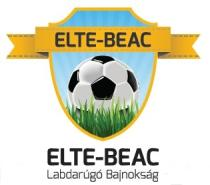 Időpont: 2015. december 18. szombat 17:00Helyszín: 1117 Budapest, Bogdánfy Ödön u. 10/A, sátorral fedett műfüves pályákA CSAPAT NEVE:Csapatkapitány: Telefon:				 E-mail cím:BŐVEBB INFORMÁCIÓÉRT KERESSÉTEK A SZERVEZŐNKET AZ ALÁBBI ELÉRHETŐSÉGEKEN:     szervezes@beac.elte.hu, 061-209-0617NévE-mail cím1.2.3.4.5.6.7.8.9.10.11.12.